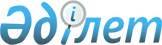 "Қазақстан Республикасында шетелдік әуемен тасымалдаушыларды аккредиттеу қағидаларын бекіту туралы" Қазақстан Республикасы Инвестициялар және даму министрінің 2017 жылғы 26 маусымдағы № 382 бұйрығына өзгерістер енгізу туралыҚазақстан Республикасы Индустрия және инфрақұрылымдық даму министрінің 2020 жылғы 29 сәуірдегі № 247 бұйрығы. Қазақстан Республикасының Әділет министрлігінде 2020 жылғы 5 мамырда № 20569 болып тіркелді
      БҰЙЫРАМЫН:
      1. "Қазақстан Республикасында шетелдік әуемен тасымалдаушыларды аккредиттеу қағидаларын бекіту туралы" Қазақстан Республикасы Инвестициялар және даму министрінің 2017 жылғы 26 маусымдағы № 382 бұйрығына (Қазақстан Республикасы Нормативтік құқықтық актілерді мемлекеттік тіркеу тізілімінде № 15386 болып тіркелген, 2017 жылғы 7 тамызда Нормативтік құқықтық актілердің эталондық бақылау банкінде жарияланған) мынадай өзгерістер енгізілсін:
      кіріспе мынадай редакцияда жазылсын:
      "Қазақстан Республикасының әуе кеңістігін пайдалану және авиация қызметі туралы" 2010 жылғы 15 шілдедегі Қазақстан Республикасының Заңы 81-бабының 3-тармағына және "Мемлекеттік көрсетілетін қызметтер туралы" 2013 жылғы 15 сәуірдегі Қазақстан Республикасының Заңы 10-бабының 1) тармақшасына сәйкес БҰЙЫРАМЫН:";
      көрсетілген бұйрықпен бекітілген Қазақстан Республикасында шетелдік әуемен тасымалдаушыларды аккредиттеу қағидалары осы бұйрыққа қосымшаға сәйкес жазылсын.
      2. Қазақстан Республикасы Индустрия және инфрақұрылымдық даму министрлігінің Азаматтық авиация комитеті заңнамада белгіленген тәртіппен:
      1) осы бұйрықты Қазақстан Республикасы Әділет министрлігінде мемлекеттік тіркеуді;
      2) осы бұйрықты Қазақстан Республикасы Индустрия және инфрақұрылымық даму министрлігінің интернет-ресурсында орналастыруды қамтамасыз етсін.
      3. Осы бұйрықтың орындалуын бақылау жетекшілік ететін Қазақстан Республикасының Индустрия және инфрақұрылымдық даму вице-министріне жүктелсін.
      4. Осы бұйрық алғашқы ресми жарияланған күнінен кейін күнтізбелік он күн өткен соң қолданысқа енгізіледі.
      "КЕЛІСІЛДІ"
      Қазақстан Республикасының
      Цифрлық даму, инновациялар
      және аэроғарыш өнеркәсібі министрлігі Қазақстан Республикасында шетелдік әуемен тасымалдаушыларды аккредиттеу қағидалары 1-тарау. Жалпы ережелер
      1. Осы Қазақстан Республикасында шетелдік әуемен тасымалдаушыларды аккредиттеу қағидалары (бұдан әрі - Қағидалар) "Қазақстан Республикасының әуе кеңістігін пайдалану және авиация қызметі туралы" 2010 жылғы 15 шілдедегі Қазақстан Республикасының Заңы 81-бабының 3-тармағына және "Мемлекеттік көрсетілетін қызметтер туралы" 2013 жылғы 15 сәуірдегі Қазақстан Республикасының Заңы (бұдан әрі - Заң) 10-бабының 1) тармақшасына сәйкес әзірленді және Қазақстан Республикасында шетелдік әуемен тасымалдаушыларды аккредиттеу және Қазақстан Республикасының аумағында өз қызметін жүзеге асыратын шетелдiк тасымалдаушыларды аккредиттеу туралы куәлік беру" мемлекеттк қызметін көрсету тәртібін айқындайды.
      2. Осы Қағидаларда пайдаланылатын негiзгi анықтамалар мен терминдер:
      1) бас агент - шетелдік тасымалдаушы Қазақстан Республикасының аумағында тасымалдарды сатуға уәкілеттік берген, шетелдік тасымалдаушымен шарт және оның атынан сенімхат негізінде шетелдік тасымалдаушы көрсететін қызметтер үшін жолаушылар алдында жауапты Қазақстан Республикасының резиденті болып табылатын заңды тұлға;
      2) шетелдiк әуемен тасымалдаушы - Қазақстан Республикасының аумағында өкілдік, филиал немесе бас агенттік арқылы жұмыс iстейтiн, тұрақты жолаушылар тасымалдарын жүзеге асыратын шетелдiк авиакомпания (бұдан әрі - шетелдік тасымалдаушы);
      3) тік эшелондаудың қысқартылған минимумы (ағылшын тіліндегі қысқартылған аббревиатурасы - RVSM (бұдан әрі - RVSM)) - RVSM қолдана отырып, ұшуға рұқсаты бар әуе кемелерін эшелондау үшін қолданылатын тік эшелондау аралығы. 
      3. Қазақстан Республикасына (Қазақстан Республикасынан) тұрақты жолаушылар рейстерін орындауды жоспарлайтын барлық шетелдік тасымалдаушылар аккредиттеуге жатады. 
      4. "Қазақстан Республикасының аумағында өз қызметін жүзеге асыратын шетелдiк тасымалдаушыларды аккредиттеу туралы куәлік беру" мемлекеттік қызметі (бұдан әрі - мемлекеттік қызмет) Қазақстан Республикасы Индустрия және инфрақұрылымдық даму министрлігінің Азаматтық авиация комитетімен (бұдан әрі - көрсетілетін қызметті беруші) көрсетіледі. 2-тарау. Қазақстан Республикасында шетелдiк әуемен тасымалдаушыларды аккредиттеуді жүргізу тәртібі
      5. Заңды тұлға (бұдан әрі - көрсетілетін қызметті алушы) мемлекеттік қызметті алу үшін көрсетілетін қызметті берушіге www.egov.kz, www.elicense.kz (бұдан әрі - портал) "электронды үкімет" веб-порталы арқылы осы Қағидаларға 1-қосымшаға көрсетілетін қызметті алушының электрондық цифрлық қолымен (бұдан әрі - ЭЦҚ) куәландырылған сәйкес электронды құжат нысанындағы өтінім және осы Қағидаларға 2-Қосымшаға сәйкес "Қазақстан Республикасының аумағында өз қызметін жүзеге асыратын шетелдiк тасымалдаушыларды аккредиттеу туралы куәлік беру" мемлекеттік қызметінің стандартының (бұдан әрі - Стандарт) 8-тармағына сәйкес құжаттарды жолдайды.
      Мемлекеттік қызметті көрсету үшін негізгі талаптардың тізімі, соның ішінде рәсімнің сипаттамасы, көрсетудің нысаны, мазмұны және нәтижесі, сонымен қатар мемлекеттік қызметті көрсетудің ерекшеліктерін ескеретін басқа да ақпарат Стандартында мазмұндалған.
      Көрсетілетін қызметті алушы барлдық тиісті құжаттарды портал арқылы ұсынған кезде - көрсетілетін қызмет алушының "жеке кабинетінде" мемлекеттік қызметтің нәтижесін алу күні көрсетілген мемлекеттік қызметті көрсету үшін өтінімді алу туралы мәртебесі көрсетіледі.
      6. Құжаттарды қарастыру мен мемлекеттік қызметті көрсету нәтижесін ұсыну мерзімі 20 (жиырма) жұмыс күнді құрайды.
      7. Көрсетілетін қызметті беруші құжаттарды олардың келген күні тіркеуді жүзеге асырады.
      Көрсетілетін қызмет берушінің қызметкері Стандарттың 8-тармағында көрсетілген құжаттарды тіркеген мезеттен бастап 2 (екі) жұмыс күн ішінде ұсынылған құжаттардың толықтығын тексереді.
      Көрсетілетін қызметті беруші көрсетілетін қызметті алушының мемлекеттік тіркеу (қайта тіркеу) туралы мәліметін тиісті мемлекеттік ақпараттық жүйелерінен "электрондық үкімет" шлюзі арқылы алады. 
      Көрсетулетін қызмет алушы толық емес құжаттар топтамасын ұсынған жағдайда, көрсетілетін қызмет беруші осы тармақтың екінші бөлігінде көрсетілген мерзімде, өтінімді қарастырудан дәлелді бас тарту бойынша жауап қайтарады.
      Көрсетілетін қызмет берушінің ЭЦҚ қолы қойылған өтінімді қабылдау бойынша дәлелді бас тартуы көрстілетін қызмет алушыға электронды құжат нысанында жіберіледі.
      8. Көрсетілетін қызметті алушы Стандартының 8-тармағында көрсетілген толық құжаттардың топтамасын ұсынған жағдайда, көрсетілетін қызмет беруші, 18 (он сегіз) жұмыс күн ішінде көрсетілетін қызмет алушының және қызмет көрсетуге қажетті ұсынылған материалдардың, берілгендердің және мағлұматардың сенімдлігін және Заң талаптарына сәйкестігіне тексереді.
      Көрсетілетін қызмет алушының және ұсынылған материалдардың, берілгендердің және мағлұматардың сенімдлігін тексеру кезінде, көрсетілетін қызмет беруші:
      коммерциялық әуе тасымалдарын орындауға шетелдік әуемен тасымалдаушыны тіркеуші мемлекет тарапынан рұқсаттың; 
      тиісті шет мемлекеттен тағайындалған әуемен тасымалдаушының мәртебесінің болуын қарастырады.
      Шетелдік әуемен тасымалдаушыға қатысты тасымалдауға құқық беру шарттары Қазақстан Республикасы қатысушысы болып табылатын әуе қатынасы туралы халықаралық шарттарда және Қазақстан Республикасының заңнамасында айқындалады.
      Көрсетілетін қызмет алушының және қызмет көрсетуге қажетті ұсынылған материалдардың, берілгендердің және мағлұматардың Заң талаптарына сәйкес болған кезде сы Қағидаларға 3-Қосымшадағы нысанға сәйкес Қазақстан Республикасының аумағында өз қызметін жүзеге асыратын шетелдік тасымалдаушыларды аккредиттеу туралы Куәлік рәсімделеді немесе Көрсетілетін қызмет алушының және қызмет көрсетуге қажетті ұсынылған материалдардың, берілгендердің және мағлұматардың сәйкес болмаған жағдайда, Стандартта көзделген негіздемелер бойынша мемлекеттік қызметті көрсетуден дәлелді бас тарту рәсімделеді.
      Мемлекеттік қызметті көрсетудің нәтижесі портлаға көрсетілетін қызметті алушының "жеке кабинетіне" көрсетілетін қызмет берушінің уәкілетті тұлғасының ЭЦҚ қол қойылған электронды құжат нысанында жолданады.
      9. Қазақстан Республикасының аумағында өз қызметін жүзеге асыратын шетелдiк тасымалдаушыларды аккредиттеу туралы куәлік көрсетілетін қызметті алушыға оның әрекет ету күнінен бастап екі жыл мерзімге беріледі.
      10. Берілген Қазақстан Республикасының аумағында өз қызметін жүзеге асыратын шетелдiк тасымалдаушыларды аккредиттеу туралы куәлік басқа заңды немесе жеке тұлғаға берілмейді.
      11. Көрсетілетін қызмет беруші мемлекеттік қызметті көрсету туралы ақпаратты мемлекеттік қызметті көрсету мониторингінің ақпараттық жүйесіне енгізуді қамтамасыз етеді.
      Рұқсаттар мен хабарламалардың мемлекеттік ақпараттық жүйесі арқылы мемлекеттік қызметті көрсету кезінде мемлекеттік қызметті көрсету сатысы туралы деректер мемлекеттік қызметтерді көрсету мониторингінің ақпараттық жүйесіне автоматты режимде келіп түседі.  3-тарау. Мемлекеттік қызметтерді көрсету мәселелері бойынша көрсетілетін қызметті берушілердің және (немесе) олардың лауазымды адамдарының шешімдеріне, әрекеттеріне (әрекетсіздігіне) шағымдану тәртібі
      12. Көрсетілетін қызметті берушінің құрылымдық бөлімшелері қызметкерлерінің шешімдеріне, әрекеттеріне (әрекетсіздіктеріне) шағым көрсетілетін қызметті беруші басшысының атына және (немесе) Қазақстан Республикасының заңнамасына сәйкес мемлекеттік қызметтер көрсету сапасын бағалау және бақылау жөніндегі уәкілетті органға берілуі мүмкін.
      Көрсетілетін қызметті берушінің атына келіп түскен өтініш берушінің шағымы Заңның 25-бабы 3-тармағының 2) тармақшасына сәйкес тіркелген күнінен бастап бес жұмыс күні ішінде қаралуға жатады.
      Мемлекеттік қызметтер көрсету сапасын бағалау және бақылау жөніндегі уәкілетті органның атына келіп түскен өтініш берушінің шағымы тіркелген күнінен бастап он бес жұмыс күні ішінде қаралуға жатады.
      13. Көрсетілетін қызметті беруші көрсетілетін қызметті алушының шешімі нәтижелерімен келіспеген жағдайда, сот тәртібінде шағымдана алады. Өтініш
      Сізді шетелдік әуемен тасымалдаушысының аккредиттелуін өткізуді сұраймын
      ________________________________________________________________________________
      ________________________________________________________________________________
      (ресми және коммерциялық атауы, ерекше болса)
      Авиакомпания туралы мәліметтер:
      1. Меншік нысаны __________________________________________________________
      2. Құрылған жылы__________________________________________________________
      3. Заңды тұлғаны тіркеу туралы куәлік
      ________________________________________________________________________________
      ________________________________________________________________________________
      (нөмірі, кім және қашан берілген)
      4. Банк деректемелері _______________________________________________________
      ________________________________________________________________________________
      (№ есеп/шоты, қор/шоты, микрофинансты мекеме (МФО), банктің атауы және орналасқан жері)
      5. Заңды мекенжайы және басқа да деректемелер
      ________________________________________________________________________________
      ________________________________________________________________________________
      (почталық мекенжайы, телефон, телефакс, телекс, телетайп, 
      телеграфтық ж/е телефондық шартты шақырулары, ИКАО, ИАТА, СИТА, АФТН кодтары)
      6. ________________________________________________________________________
      (кәсіпорынның бірінші басшысының тегі, аты, әкесінің аты (болған жағдайда) (бұдан әрі - Т.А.Ә)
      7. Қазақстан Республикасына ұшуларды орындауға жоспарланған кемелерінің тізбесі:
      Ақпараттық жүйелерде қамтылған, заңмен қорғалатын құпияны құрайтын қолжетімділігі шектеулі дербес деректерді пайдалануға келісім беремін.
      Ескерту:
      1) ИКАО - Халықаралық азаматтық авиация ұйымы;
      2) ИАТА - Халықаралық әуе көлігі қауымдастығы;
      3) СИТА - Халықаралық авиациялық электр байланыс қоғамы;
      4) АФТН - авиациялық тіркелген телекоммуникациялық желісі;
      5) EDTO - арттырылған уақытпен қосымша әуеайлаққа кетумен ұшуларды жүргізу;
      6) RVSM - тігінен эшелондаудың қысқартылған минимумы. "Қазақстан Республикасының аумағында өз қызметін жүзеге асыратын шетелдiк тасымалдаушыларды аккредиттеу туралы куәлік беру" мемлекеттік қызметінің стандарты Қазақстан Республикасының аумағында өз қызметін жүзеге асыратын шетелдік  тасымалдаушыларды аккредиттеу туралы  КУӘЛІК / СВИДЕТЕЛЬСТВО  об аккредитации иностранных перевозчиков, осуществляющих свою  деятельность на территории Республики Казахстан № __________
      1.________________________________________________________________________
      авиакомпанияның атауы/наименование авиакомпании
      __________________________________________________________________________
      2. ________________________________________________________________________
      заңды мекенжайы/юридический адрес
      3.________________________________________________________________________
      шетелдік тасымалдаушының орналасқан елі/страна местонахождения иностранного перевозчика
      4. Куәлік 20 __ жылғы "___" __________ берілді
      Свидетельство выдано "___" _____________ 20__
      5. Куәлік 2 жылға дейін жарамды
      Срок действия свидетельства 2 года
      __________________________________________________________________________
      азаматтық авиация саласындағы уәкілетті органның жауапты тұлғасы, тегі, аты, 
      әкесінің аты (бар болған жағдайда)/ответственное лицо уполномоченного органа в сфере 
      гражданской авиации, фамилия, имя, отчество (при наличии)
					© 2012. Қазақстан Республикасы Әділет министрлігінің «Қазақстан Республикасының Заңнама және құқықтық ақпарат институты» ШЖҚ РМК
				
      Қазақстан Республикасының
Индустрия және инфрақұрылымдық даму министрі

Б. Атамкулов
Қазақстан Республикасы
Индустрия және
инфрақұрылымдық даму
министрінің
2020 жылғы 29 сәуірдегі
№ 247 бұйрығына қосымшаҚазақстан Республикасы
Инвестициялар және даму
министрінің
2017 жылғы 26 маусымдағы
№ 382 бұйрығымен
бекітілгенҚазақстан Республикасында
шетелдік әуемен
тасымалдаушыларды
аккредиттеу қағидаларына
1-қосымша
№
Әуе кеменің типі

(үлгісі, сериялық нөмірі)
Тіркеу нөмірі
RVSM бекітуі

(пайдаланушының мемлекетімен бекітуі)
EDTO

(пайдаланушының мемлекетімен бекітуі)
1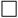 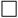 
2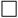 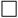 
3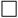 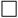 
4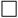 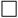 
5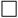 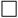 Қазақстан Республикасында
шетелдік әуемен
тасымалдаушыларды
аккредиттеу қағидаларына
2-қосымша
1.
Көрсетілетін қызмет берушінің атауы
Қазақстан Республикасы Индустрия және инфрақұрылымдық даму министрлігінің Азаматтық авиация комитеті
2.
Мемлекеттік қызметті ұсыну тәсілдері

(қолжетімдік арналары) 
Өтінішті қабылдау және мемлекеттік қызметті көрсету нәтижесін беру www.egov.kz, www.elicense.kz "электрондық үкімет" веб-порталы арқылы жүзеге асырылады
3.
Мемлекеттік қызметті көрсету мерзімі
Портал арқылы жүгінген кезде - 20 (жиырма) жұмыс күн
4.
Мемлекеттік қызметті көрсету нысаны
Электронды (толық автоматтандырылған)
5.
Мемлекеттік қызметтер көрсету нәтижесі
Қазақстан Республикасының аумағында өз қызметін жүзеге асыратын шетелдiк тасымалдаушыларды аккредиттеу туралы куәлік беру не мемлекеттік қызмет көрсетуден бас тарту туралы дәлелді жауап. 

Қызметті көрсету нысаны: электронды
6.
Мемлекеттік қызметті көрсету кезінде көрсетілетін қызметті алушыдан алынатын төлем мөлшері және Қазақстан Республикасының заңнамасында көзделген жағдайларда оны өндіріп алу тәсілдері
Тегін 
7.
Көрсетілетін қызмет берушінің жұмыс істеу кестесі
1) портал - құжаттарды қабылдау жөндеу жұмыстарының жүргізілуіне байланысты техникалық үзілістерді қоспағанда тәулік бойы жүзеге асырылады (көрсетілетін қызметті алушы Қазақстан Республикасының еңбек заңнамасына сәйкес жұмыс уақыты аяқталғаннан кейін, демалыс және мереке күндері жүгінген кезде мемлекеттік қызмет көрсетуге өтінішті қабылдау мен оның нәтижесін беру келесі жұмыс күнінде жүзеге асырылады);

2) көрсетілетін қызметті беруші - Қазақстан Республикасының еңбек заңнамасына сәйкес демалыс (сенбі және жексенбі) және мереке күндерінен басқа, дүйсенбіден бастап жұманы қоса алғанда, сағат 13:00-ден 14:30-ға дейінгі түскі үзіліспен сағат 9:00-ден 18:30-ға дейін.
8.
Мемлекеттік қызметтер көрсету үшін қажетті құжаттар тізбесі
Мемлекеттік қызметті алу үшін ұсынылады:

1) өтініш:

2) шетелдік тасымалдаушы жарғысының электронды көшірмесі;

3) Қазақстан Республикасындағы шетелдік тасымалдаушының өкілдігі немесе филиалы туралы ереженің немесе бас агент жарғысының электронды көшірмесі;

4) Қазақстан Республикасында тиiстi қаржылық жылға жасалған әуежайлық қызмет көрсету шартының, агенттiк шарттардың электронды көшiрмелерi;

5) шетелдік тасымалдаушы өкілдігінің, немесе филиалының басшысына немесе бас агентке сенімхаттың электронды көшірмесі;

6) азаматтық әуе кемесін пайдаланушының авиациялық қауіпсіздік бағдарламасының электронды көшірмесі;

7) уәкілетті органдарға Қазақстан Республикасына/нан ұшуларды орындайтын авиажолаушылардың ресімделген және (немесе) брондалған билеттер туралы мәліметтерді ұсыну туралы кепілхаттың электронды көшірмесі;

8) пайдаланушы куәлігінің және оған байланысты пайдалану ерекшеліктерінің электронды көшірмесі;

9) Қазақстан Республикасына ұшуларды орындауға жоспарланып отырған барлық әуе кемелерінің тіркеу туралы куәліктерінің электронды көшірмесі. Әуе кемесін экипажбен жалға алу кезінде әуе кемесінің ұшуларына басшылықты жүзеге асыратын пайдаланушыны көрсете отырып, пайдаланушы мемлекеттің азаматтық авиация саласындағы уәкiлеттi органның келісуі;

10) Қазақстан Республикасына ұшуларды орындауға жоспарланып отырған барлық ұшақтарының ұшу жарамдылық сертификатының электронды көшірмесі;

11) шетел тасымалдаушының жолаушылар және үшінші тұлғалар алдындағы азаматтық жауаптылығының сақтандыру полисінің электронды көшірмесі;

12) Қазақстан Республикасына тұрақты рейстерді орындауға шетелдік тасымалдаушыны тағайындалғанын растайтын хаттың электронды көшірмесі.
9.
Қазақстан Республикасының заңдарымен бекітілген мемлекеттік қызметті көрсетуден бас тартуға негіздемелер
Мемлекеттік қызметті көрсетуден бас тарту кезінде қызмет беруші көрсетілетін қызметті алушыға бас тарту себебі көрсетілген жауапты жолдайды:

1) көрсетілетін қызметті алушының және (немесе) мемлекеттік қызмет көрсету үшін қажетті ұсынылған материалдардың, объектілердің, деректердің және мәліметтердің Заңмен белгіленген талаптарға сәйкес келмеуі;

2) азаматтық авиация саласындағы уәкілетті органға ұсынылған құжаттарда анық емес мәліметтердің не қолданылу мерзімі өтіп кеткен мәліметтердің (құжаттардың) болуы негіз болып табылады.
10.
Мемлекеттік қызметтерді көрсету ерекшеліктерін ескере отырып, Электронды нысан мен Мемлекеттік корпорация арқылы қоса алғанда басқа да талаптар
Мемлекеттік қызметті көрсету орындарының мекенжайлары қызмет берушінің интернет-ресурсында орналастырылған: ("Азаматтық авиация комитеті" бөлімінің "Мемлекеттік қызметтер бөлімшесінде").

Көрсетілетін қызмет алушы мемлекеттік қызметті ЭЦҚ болуы шартында электронды нысанда портал арқылы алуға мүмкіндігі бар.

Мемлекеттік қызметті портлар арқылы көрсеткен кезде нашар көретіндерге нашар көретіндерге версия қолжетімді

Көрсетілетін қызмет алушы мемлекеттік қызметті көрсетудің тәртібі мен мәртебесі бойынша ақпаратты алыс жердегі қолжетімділік режимінде порталда "жеке кабинет" арқылы көрспетілетін қызмет берушінің анықтамасы арқылы, және Бірыңғай байланыс орталығы 1414, 8-800-080-7777 арқылы алуға мүмкіндігі бар.Қазақстан Республикасында
шетелдік әуемен
тасымалдаушыларды
аккредиттеу қағидаларына
3-қосымша
Қазақстан Республикасы Индустрия және инфрақұрылымдық даму министрлігі Азаматтық авиация комитеті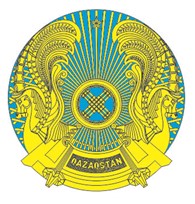 
Комитет гражданской авиации Министерства индустрии и инфраструктурного развития Республики Казахстан